Friends of the History CenterBoard Meeting MinutesMarch 14, 20235:30 PM (via Zoom)Meeting was called to order by Ron Melvin.No citizens were present.MINUTESMelinda made a motion to approve Feb. 2023 minutes. Pam seconded. Motion passed.TREASURERS’S REPORTPam made a motion and Dave seconded to accept Jan. 2023 treasurer’s report. Motion passed.EXECUTIVE COMMITTEERon:Father Tung has resigned. Resignation accepted as written and will be removed from the board.Need suggestions for new board members.Pam: Tropical Trails will be March 21st at HC; several venues will be visited. Pam will do Voices of the Past presentation.Last Sunday’s program – about 15 people attended. Went well.DEVELOPMENTMelinda: Per representative for Raymond James: $60,000 is not worth it to invest in treasury bills (due to fees and commissions). Better off going with a CD through local Prosperity Bank. Ron made a motion to rescind Raymond James resolution, and HC will purchase a CD through Prosperity for $60,000 over 7 months. Pam seconded. Melinda will handle the account as specified in last month’s minutes. Memberships: no new business memberships, but leadership class of Aransas County (LAC) is coming to HC in April and Melinda will discuss memberships with them.Made $13,000 at Poker Run (covers Phase 1 of purchases for HC).This coming weekend: crawfish boil; proceeds will go towards Phase 2.[Pam] Coastal Bend Community Foundation: she will ask for donations for future exhibits.EDUCATIONPam:History Cruise has sold out (with waiting list).Exhibits: April 15th student art exhibit; submissions due April 1stUpcoming fossil exhibit will run concurrent with student art exhibit; fossils plus a poster have been procured; Pam did research and wrote additional 6 posters.Ranching and Farming: speakers have been lined up of several locals involved in local ranching.Chamber of Commerce reached out to HC about Hurricane Harvey exhibit “Rock Solid” to see if we want it (as a donation). Agreed that we should take it. Pam made motion to accept and Melinda seconded. Motion passed. FACILITIESPam:County Maintenance Dept. will take over maintenance that Pathways has been doing.PUBLICITYRon:Attended THC presentation about social media best practices; it seems we are on the right track.Pam on front page of the Pilot for Preservation Awards; Dave also included for upcoming Voices from the Past presentation.[Pam] the Rotary has been provided auction items.[Pam] Preservation Awards: we need someone to serve on committee; meetings will be Mar 20th and April 10.COLLECTIONSRon and Pam:Still looking for an intern from a local ISD.OLD BUSINESS[No old business to discuss]NEW BUSINESSRon:One new docent, but more needed.Next meeting is April 11th at 5:30 PM (via Zoom).Meeting adjourned.Minutes recorded by Dave KroskiePresent at meeting:Ron MelvinPam Stranahan Melinda GudimDave Kroskie 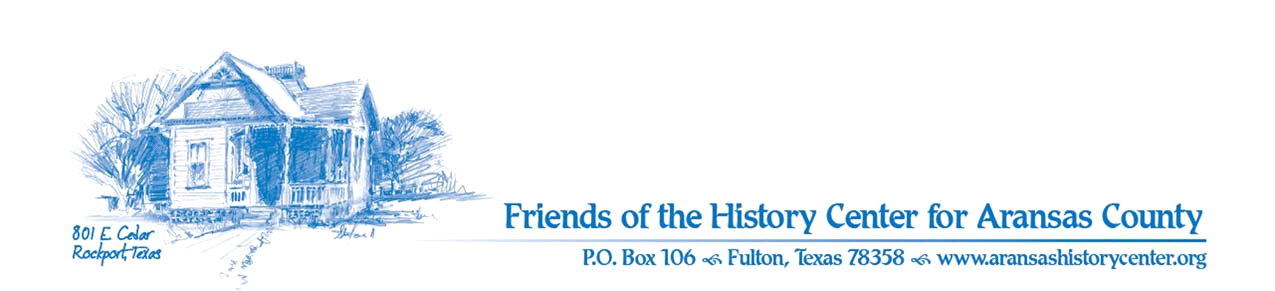 